Name_________________________________Class:__________Date:___/___/___Hand ToolsLab #2 – Adjust Wire StrippersEquipment and MaterialsAdjustable wire strippersVariety of solid insulated conductorsScrewdriver or nut driver to fit adjustment screwProcedure1.  Loosen adjustment screw (Figure 1)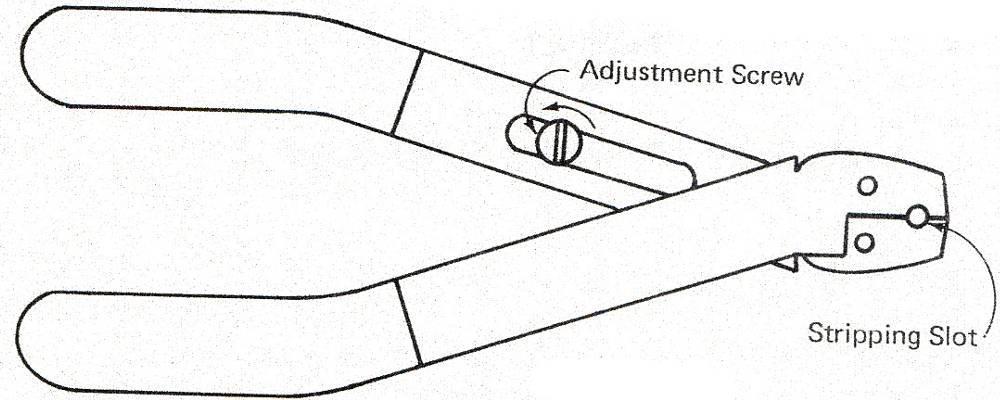 Insert conductor into stripping slotClose jaws until you feel that you have reached the conductorOpen jaws slightly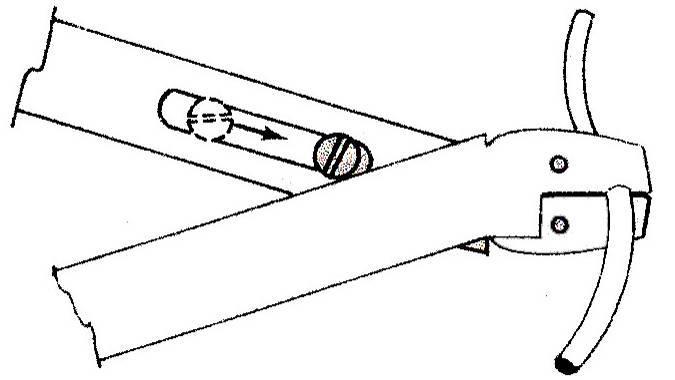 5.  Slide adjustment screw down to its setting position (Figure 2)Strip off approximately 3/8-inch of insulationCheck conductor for ring or nick (Figure 3)Note: If nicks occurred, loosen adjustment screw, readjust, and test again until insulation is removed without conductor damage.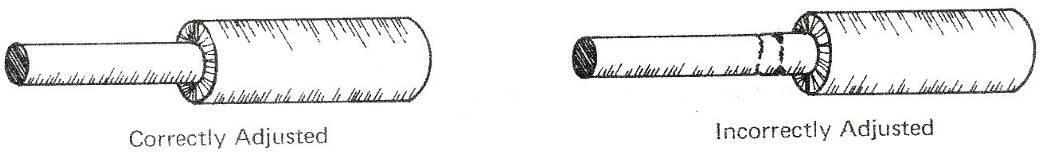 